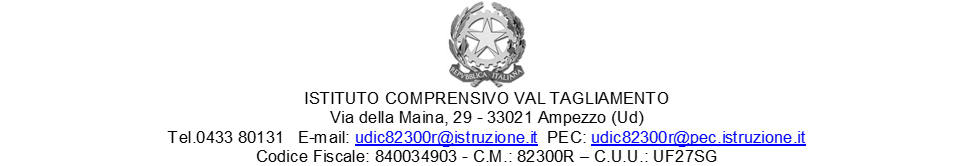 Ai sigg. genitori degli alunni dell’I.C. VAL TAGLIAMENTO - LORO SEDI                                        e p.c.  Ai sigg. docenti dell’I.C. VAL TAGLIAMENTO                                                            scuole INFANZIA, PRIMARIA E SECONDARIA DI PRIMO GRADO  Oggetto: vigilanza sui minori – responsabilità.Nel ribadire che l’incolumità dei minori è un bene giuridicamente indisponibile perché destinato ad un pubblico servizio e a tutela dell’incolumità dei minori stessi, si chiede alle SS.LL. di compilare la dichiarazione sotto riportata, ricordando che ogni variazione, rispetto a quanto dichiarato, va tempestivamente comunicata per iscritto ai docenti di classe. 		IL DIRIGENTE SCOLASTICO 						         		            		Maria Vaino AL DIRIGENTE SCOLASTICO E AGLI INSEGNANTI DI CLASSEI sottoscritti	 (padre) ________________________________ (madre) ________________________________ (tutore)____________________           dell’alunno/a _________________________________________________________ frequentante la classe ________ sez. _______ della Scuola  dell’infanzia __________________________ Primaria ________________________ Secondaria I Grado ________________________________ DELEGANO, sotto la nostra personale responsabilità, le persone maggiorenni sottoelencate a ritirare ns. figlio/a da scuola al termine delle lezioni oppure in caso di uscita anticipata, qualora fossimo impossibilitati a provvedere personalmente. La presente delega ha validità per l’intero a.s. _____/_____ Allegato: fotocopie dei documenti di identità di entrambi i genitoriProvvedimenti giudiziali che limitano i rapporti del minore con uno dei due genitori saranno consegnati alla Scuola da parte degli interessati. Chiunque prelevi il/la ragazzo/a dovrà presentare il documento di identità.DATA____________________							Firma dei genitori/tutore………………………………………..………………………………………..ALLEGARE FOTOCOPIA DEL DOCUMENTO DI IDENTITÀ DELLE PERSONE SOPRA INDICATE COME DELEGATEcognome e nome del delegatoIndirizzo e telefonoGrado di parentelaFirma del delegato per accettazione